П’ятниця 10.04.20Група МШ – 13 Предмет. Фізична культураВикладач: Паніна Ольга ОлександрівнаУрок № 64Модуль уроку: БадмінтонЗамість ракетки можна використовувати підручник, замість волана скомкати папір. 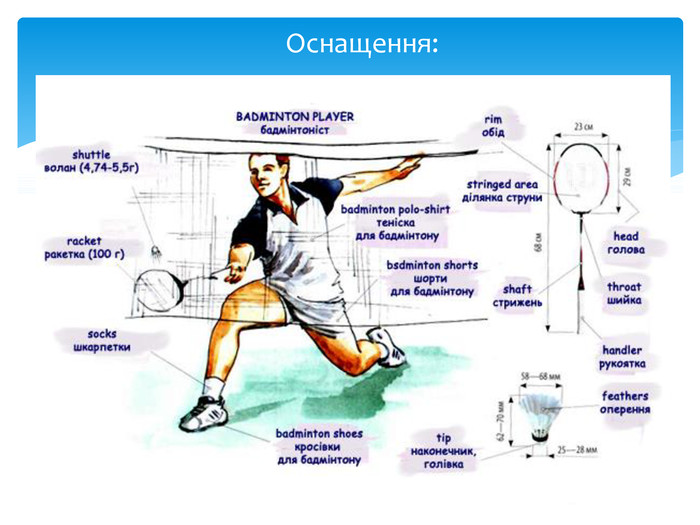 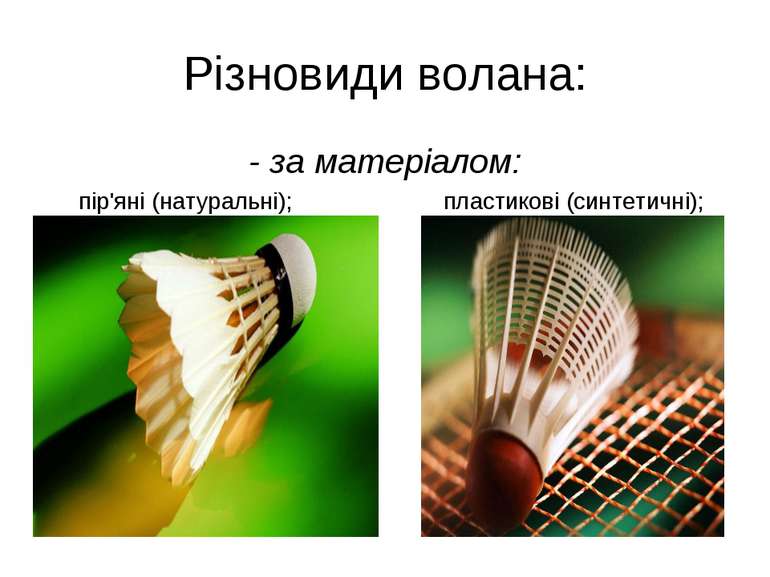 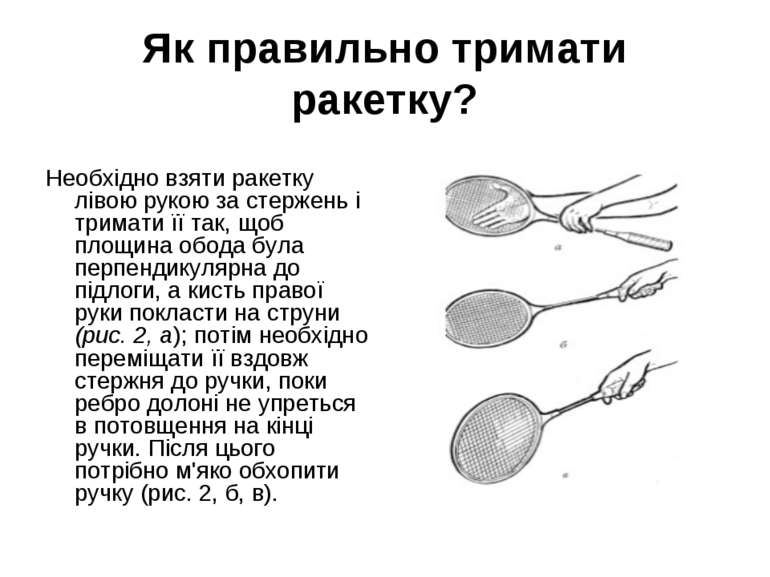 